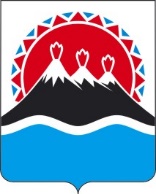 РЕГИОНАЛЬНАЯ СЛУЖБА ПО ТАРИФАМ И ЦЕНАМ КАМЧАТСКОГО КРАЯПРОЕКТ ПОСТАНОВЛЕНИЯ                   г. Петропавловск-КамчатскийВ соответствии с Федеральным законом от 07.12.2011 № 416-ФЗ «О водоснабжении и водоотведении», постановлением Правительства Российской Федерации от 13.05.2013 № 406 «О государственном регулировании тарифов в сфере водоснабжения и водоотведения», приказом ФСТ России от 27.12.2013 
№ 1746-э «Об утверждении Методических указаний по расчету регулируемых  тарифов в сфере водоснабжения и водоотведения», постановлением Правительства Камчатского края от 19.12.2008 № 424-П «Об утверждении Положения о Региональной службе по тарифам и ценам Камчатского края» и протоколом Правления Региональной службы по тарифам и ценам Камчатского края от 09.06.2022 № ХХХ и на основании заявления МКП ВГО «Вилючинский водоканал» от 06.05.2022 № 1003 (вх. № 90/1803 от 11.05.2022), от 24.05.2022  № 1094 (вх. № 90/1980 от 24.05.2022)ПОСТАНОВЛЯЮ:Установить на 2022 год тарифы на подключение (технологическое присоединение) к централизованной системе холодного водоснабжения МКП ВГО «Вилючинский водоканал» согласно приложению 1 к настоящему постановлению.Установить на 2022 год тарифы на подключение (технологическое присоединение) к централизованной системе водоотведения МКП ВГО «Вилючинский водоканал» согласно приложению 2 к настоящему постановлению.2. Настоящее постановление вступает в силу через десять дней после его официального опубликования.Приложение 1к постановлению Региональной службы по тарифам и ценам Камчатского края от 09.06.2022 № хххТарифы* на подключение (технологическое присоединение) к централизованной системе холодного водоснабжения МКП ВГО «Вилючинский водоканал» на 2022 год(без учета НДС)* Тариф применяется в отношении заявителей, величина подключаемой (технологически присоединяемой) нагрузки объектов которых не превышает 250 куб. метров в сутки и (или) осуществляется с использованием создаваемых сетей водоснабжения с наружным диаметром, не превышающим 250 мм (предельный уровень нагрузки).Приложение 2к постановлению Региональной службы по тарифам и ценам Камчатского края от 09.06.2022 № хххТарифы* на подключение (технологическое присоединение) к централизованной системе водоотведения МКП ВГО «Вилючинский водоканал» на 2022 год(без учета НДС)* Тариф применяется в отношении заявителей, величина подключаемой (технологически присоединяемой) нагрузки объектов которых не превышает 250 куб. метров в сутки и (или) осуществляется с использованием создаваемых сетей водоотведения с наружным диаметром, не превышающим 250 мм (предельный уровень нагрузки).[Дата регистрации]№[Номер документа]Об установлении тарифов на подключение (технологическое присоединение) к централизованным системам холодного водоснабжения и водоотведения МКП ВГО «Вилючинский водоканал» на 2022 годВременно исполняющий обязанности руководителя[горизонтальный штамп подписи 1]В.А. Губинский№ п/пНаименованиеЕдиница измеренияСтавки тарифа1.Ставка тарифа за подключаемую (технологически присоединяемую) нагрузку водопроводной сетитыс. руб./куб. м в сутки11,0342.Ставка тарифа за расстояние от точки подключения (технологического присоединения) объекта заявителя до точки подключения сетей к объектам централизованных систем водоснабжения (за протяженность водопроводной сети), в расчете на 1 км, выполненный из полиэтиленовых труб диаметром:2.1.40 мм и менеетыс. руб./км7550,7002.2.от 40 мм до 70 мм (включительно)тыс. руб./км8261,160№ п/пНаименованиеЕдиница измеренияСтавки тарифа1.Ставка тарифа за подключаемую (технологически присоединяемую) нагрузку канализационной сетитыс. руб./куб. м в сутки11,0342.Ставка тарифа за расстояние от точки подключения (технологического присоединения) объекта заявителя до точки подключения сетей к объектам централизованных систем водоотведения (за протяженность канализационной сети), в расчете на 1 км, выполненный из полиэтиленовых труб диаметром:2.1.от 70 мм до 100 мм (включительно)тыс. руб./км15278,550